Հեղինակ ուսուցիչ՝  Գայանե ԿոստանդյանԴասի ընթացքըԱռարկաԹվային գրագիտություն և համակարգչային գիտությունԴասարան և կիսամյակ5-րդ դասարան, 1-ին կիսամյակԹեմայի գլուխ և թեմաԹեմա 5-6 (2 ժամ)Համագործակցում ենք առցանց 1Առցանց համագործակցություն. - կիսվում ենք փաստաթղթերով, աղյուսակներով, օրացույցով և սահիկաշարերով։Օգտագործ-վող նյութեր՝https://ru.wikipedia.org/wiki/%D0%A1%D0%BF%D0%B8%D1%81%D0%BE%D0%BA_%D1%81%D0%BB%D1%83%D0%B6%D0%B1_%D0%B8_%D0%BF%D1%80%D0%BE%D0%B5%D0%BA%D1%82%D0%BE%D0%B2_GoogleԱմբողջա-կան պատկեր և դասի նպատակՍովորողներն արդեն ունեն որոշակի գիտելիքներ google բրաուզերի մասին։Այս դասին սովորողները կիմանան կամ դասի նպատակն է՝ ծանոթացնել սինխրոն և ասինխրոն հաղորդակցության գաղափարին և Google-ի գործիքներին։Այսօրվա դասի գիտելիքները սովորողները հետագայում կօգտագործեն իրենց փաստաթղթերը թիմակիցների հետ կիսվելու համար։Այս դասի թեման կապվում է իրական կյանքին հետևյալ կերպ՝ կիմանան ինչպես աշխատել Google-ի գործիքներով։ՎերջնարդյունքներըՊետական չափորոշիչների վերջնարդյունքները՝ Թեմայի ուսումնառության արդյունքում սովորողը կկարողանա- Առցանց թվային գործիքների օգնությամբ համագործակցել համաժամանակյա և անհամաժամանակյա եղանակով (սինխրոն և ասինխրոն):Դասի ընթացք/ ընտրված մեթոդ/ներՍկիզբ (10 րոպե)Հիմնական մաս (30 րոպե)Ամփոփում (5 րոպե)Ընտրված մեթոդներ և մեթոդական հնարներ՝  Շրջան, Սխեմաներ, դիագրամներ, գծագրեր։ՏերմիններՍինխրոն և ասինխրոն հաղորդակցություն, իրական ժամանակ, համագործակցային աշխատանք,  առցանց փաստաթուղթ, Համատեղ աշխատանք, առցանց ֆայլեր,Calendar, Docs, Sheets, Slides, Gmail, Drive և այլն։Տնային աշխատանքՀավաքել հետևյալ տեքստը:Այբուբեն Գործողություն սովորողների հետՀստակեցնող ուղղորդող կետեր, հստակ ձևակերպումներ, հարցեր, գաղափարներ և այլնԱռցանցՏևողՍկիզբ Շրջան10րՍովորողներին տալիս եմ մեկ կամ մի քանի հարց թեմայի վերաբերյալ և խնդրում եմ, որպեսզի սովորողները ինքնուրույն գրի առնեն իրենց փորձառությունը։Տալիս եմ մեկ կամ մի քանի Հարց (Հ), որոնց լավագույնս կբացահայտեն տվյալ դասի թեմային առնչվող աշակերտի փորձառությունը։Հ1/Ի՞նչ եք հասկանում առցանց համագործակցություն ասելով։Հ2/Արդյոք հնարավո՞ր է համացանցում նույն փաստաթղթի վրա համատեղ աշխատել։Հ3/Ձեր նյութը կարո՞ղ եք կիսել դասընկերների հետ։5րԱռաջարկում եմ յուրաքանչյուրին միմյանց հաջորդելով մեկ րոպեի ընթացքում կիսվել գրի  առնված թեմայի վերաբերյալ սեփական փորձառությամբ և/կամ կարծիք արտահայտել։ Սովորողների մեծ խմբի դեպքում հարցնում եմ ըստ կամավորության կամ միայն որոշակի թվով աշակերտների, իսկ վերջում խնդրում եմ հնչեցնել միայն գրատախտակին բացակայող փորձառություններ։Այստեղ գրի եմ առնում աշակերտների կողմից  հնչեցրած փորձառությունների հիմնական գաղափարները մեկ երկու բառով։Գ1/ Աշխատանք համացանցով։Գ2/ Այո։Գ3/ Հավանաբար։5րԱյդ ընթացքում խնդրում եմ մյուսներին լսել երկու պատճառով՝1 Չկրկնել ընկերոջ կողմից նշած նույն փորձառությունը։2 Հարց մտածել ընկերոջ նշած փորձառության տրամաբանությունը, արդյունավետությունը, լրացուցիչ հանգամանքները պարզելու համար։Քանի որ այս մեթոդն օգնում է վերհանելու պիտանի փորձառությունը և տարբեր տեսակետներ` ստեղծելով ապահով մասնակցության մթնոլորտ, հատուկ նշում եմ, թե հատկապես որ փորձառություններն են մեզ օգտակար լինելու թեման առավել լավ ըմբռնելու համար։Օրինակ՝ Աշխատանք համացանցով։Հիմնական մաս Սխեմաներ, դիագրամներ, գծագրեր  30րՍովորողներին բաժանում եմ զույգերի և տալիս եմ տեքստ 10 րոպե ընթերցանության համար։Կցում եմ այդ տեքստ/երը կամ նյութ/երը, որը պատրաստվում եմ տրամադրել աշակերտներին։ՏՀՏ_5_Համագործակցում ենք առցանցՏրամադրում եմ առցանց վստահելի և կայուն աղբյուրի հղում, կամ գրում եմ գրքի անվանումը, հեղինակին և էջը։ Այստեղ նկարագրում եմ դրա հակիրճ բովանդակությունը։Տեքստում բացատրվում է սինխրոն և ասինխրոն հաղորդակցությունը, ծանոթացվում  Google-ի գործիքների հետ։10րԱշակերտներին առաջարկում եմ ստեղծել տեքստի հիման վրա որևէ պատկեր, ինչպիսիք են օրինակ սխեմաները, դիագրամները, գծագրերը, քարտեզները, խաղարկային դերերով անիմեները, ինֆոգրաֆիկաները, պրոցես քարտեզներ։Տալիս եմ պատկերների օրինակներ և հարցնում, թե որ դեպքում, որ պատկերն է նախընտրելի։Մինչև պատկերի ընտրությունը, խնդրում եմ յուրաքանչյուր զույգին հստակ նշել, թե ով է լինելու տվյալ սխեմայի լսարանը և ինչ իրավիճակում է լինելու արդյունավետ օգտագործել տվյալ տեսակի պատկերը։Այստեղ կցում եմ տարբեր պատկերներն իրենց բացատրություններով։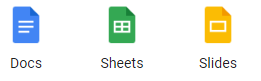 Docs՝ փաստաթղթերի ստեղծման համար է։Sheets՝ էլեկտրոնային աղյուսակների ստեղծման համար է։Slides՝ սահիկաշարերի պատրաստման համար է։Տալիս եմ որոշ օրինակներ, թե որ դեպքերում որ տեսակի պատկերներն են արդյունավետ։Առաջարկում եմ պատկերները ստեղծել Slides-ի օգնությամբ։10րԽնդրում եմ սովորողներին ներկայացնել իրենց տեքստը պատկերի միջոցով, առանց տեքստին նայելու։Առավել հետաքրքիր է, երբ նույն թեմայի վերաբերյալ բաժանվում են մի քանի տեսակի տեքստեր, իսկ տարբեր զույգեր տեքստը պատմում են օգտվելով մեկ այլ զույգի նկարած սխեմայից և գնահատականը ընդհանուր է դրվում, որպեսզի յուրաքանչյուր զույգ իր ընկերների համար ջանա պատկերել առավել մանրամասնություններ պարունակող և առավել հասկանալի պատկեր։Աշակերտները ներկայացնում են իրենց ստեղծած պատկերները։ Այնուհետև ուսուցչի օգնությամբ ֆայլը կիսում են դասընկերների հետ։10րԱմփոփում 5րԽնդրում եմ աշակերտներին գնահատել իրենց ընկերների աշխատանքը, կամ ինքս եմ գնահատում, նախապես սահմանված երեք Չափանիշների (Չ) հիման վրա։Չ1/Նկարած պատկերի նմանությունը բնօրինակին։Չ2/Պատկերում արտահայտված գործիքի բացատրություն։5ր